קורס שנת שירות – 
סמינר פתיחת שנה 2018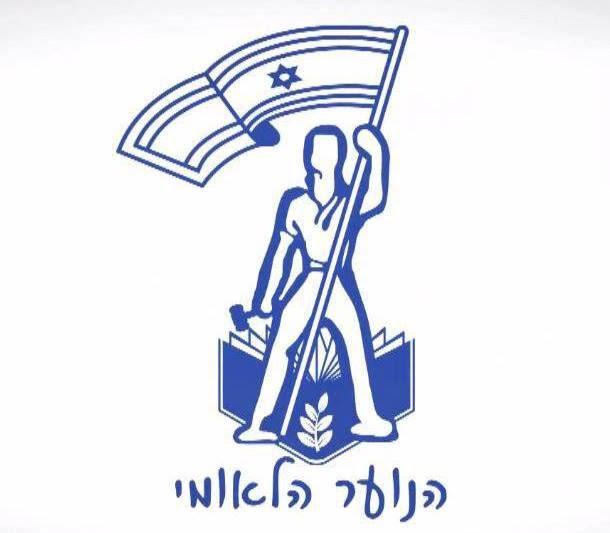 אופיר ואקניןמורי אלקסלאסיהכנות טרום מחנה :הקמת ח' קורס
חומרים לקלסר חניכים (שלא חלק מדפים שיקבלו במהלך הקורס):-25 קלסרים 
-25 פנקסים/דפדפות צהובות
-25 עטים
-25 מעטפותטבלת רשימת חניכים+מספרי אוהלים .יום א'
הגעה, הכרת המחנה , הכרות וגיבושלו"ז יום א'.יום א' –12:00-13:00 – הגעה למחנה + קליטה + חלוקה לאוהליםרשימת שמות המלשש"ים איסוף תשלום והצהרות בריאותחלוקת חולצות רשמיות למי שאין.רשימת מספרי אוהלים 13:00-15:00 – ארוחת צהריים , הפסקה +הגעה לקורס15:00-16:30 – שיחת פתיחה, נהלים ותקנות נתחיל עם הכרות של כל הגרעין והמלווים (חצי שעה), תוך כדי משחק בו כל אחד צריך לומר את שמו ולעשות את התנועה הכי מגניבה שעולה לו לראששיחת פתיחה – הסבר על סמינר הפתיחה , מה הם הולכים לעבור , מה מטרת הסמינר .
נוסיף כי ביום חמישי תהיה שיחה מרוכזת, כל שאלה יש לרשום על מנת שלא ישכחו ולהעביר למלווים עד רביעי בערב. בנוסף, מעתה והלאה יש לפנות אך ורק למלווים האישיים.ציוד : קלסר *25 , עטים * 25 ,מחברות * 25.נהלים ותקנות (מצורף בהמשך נספח א' ) - 
על מנת שנוכל להעביר את התכנים של סמינר ביעלות ועל מנת ליצור יישור קו בין כל חברי הקבוצה עלינו להחליט על חוקים וקווים אדומים במהלך הסמינר.
ישנם חוקים המוגדרים כ"חוקי ברזל" אותם קובעים המדריכים , וישנם חוקים העולים ע"י חברי הקבוצה.
נהלים : מתחילים בנהלי המחנה ,
את הנהלים מעבירים בח' של הקורס.
הנהלים : איפה מותר להסתובב, איפה אסור להסתובב , איך הולכים במחנה , כשיש הפסקה אין להפריע לקורסים אחרים , שעות כיבוי אורות , איך ללכת למרפאה בלי מדריך , מסתובבים עם מים +כובע, אין לפנות לרכז אלא רק למדריכי הקורס.
בסיום הסבר הנהלים ,התנהלות ח': איך עומד בח', מגיעים לח' דקה לפני הזמן המוגדר ומחכים למדריכות , על החניך התורן האחראי לקבל את המדריכות ,מה אומרים בח', אסור לדרוך בח'  לא בשלנו ולא של אף קורס אחר (גם לא בטעות ), אסור להפנות גב לדגל, זמנים ולו"ז בח'.נהלי קורס- חוזרים לישיבה : אין מסטיקים , אין להגיע עם כפכפים /סנדלים – רק באישור מראש !, אין איחורים , אין פלאפונים ,אין אוכל בפעולה!
הקורס יוסיף נהלים נוספים החשובים לו כקורס. 
* חוקים וסנקציות. הגענו לעולם בו החוקים חלים על כולם והעונשים גם כן. 
אתם כקבוצה ,כשנת שירות מתנהלים כגוף אחד, הגוף בנוי מיחידים להם יש יכולת לבצע פעולות באופן רציונלי כראות נפשם, אך התגמול והעונש על כל דבר חל על הקבוצה כולה. 
"אחד בשביל כולם וכולם בשביל אחד" .
על הקבוצה לקבוע חמישה חוקים ועליהם חמישה עונשים אותם הקבוצה תבצע במקרה והופר חוק.
* קופסת עונשים (מצורף בהמשך נספח ב' )  – בשלב זה יכירו חברי הקבוצה את "קופסת העונשים " כך שבמידה ומישהו יפר חוק שעונשו לא חל על כל הקבוצה , עליו להוציא עונש מהקופסא ולבצע אותו בהתאם .
ציוד : נספח א' מודפס*25  (בהמשך את החוקים נכתוב על לוח שנתלה במרחב הקורס).16:30-16:45 הפסקת שתיה +התרעננות .16:45-17:30  הקמת קבוצה ויצירת מרחב קורסהקמת קבוצה ויצירת מרחב קורס:
א.בשלב זה ניצור את ייחודיות הקורס ע"י חלוקת הקבוצה לקבוצות עבודה :דגל קורסלוח הודעות ( מעטפות , לו"ז יומי, תיבת דמעות  )מעטפת שטח ח' הקורס עיצוב קלסרים אישיים.תלבושת לפעילות ערב מורלים וכו' 17:30-19:00 : גיבוש גרעין- מרוץ הכרת המחנה:משחק פתיחה : טוסיקים זזים- הושב את החניכים במעגל ואמור לאחד החניכים לעמוד באמצע .
כעת עליו להתיישב על הכיסא ושאר החניכים צריכים להתיישב על המקום הפנוי ע"פ סדר ישבתם על מנת למנוע ממנו להתיישב . הכרת המחנה : נחלק אותם לזוגות על ידי הגרלת שמות מכובע כאשר ניצור תחרות על הכרת מחנה לביא.לכל זוג יש 20 דקות להסתובב במחנה ולהגיע עם כמה שיותר מידע, כמה שירותים יש במחנה, באיזה שנה נוסד, מקומות היסטוריים קרובים, מספרי עצים ספציפיים(יוחלט בתוך המחנה), הזוג שיגלה הכי הרבה מידע מעניין יזכה.19:00-20:00 : ארוחת ערב+ התארגנות לפעילות ערב20:00-21:00 : התארגנות + הפסקה21:00-22:30 : פעילות ערב –ערב משימות 22:30 : מסדר ערב , הקראת לוז למחר, חלוקת אחריות , משבצת קומונה, שחרור לשינה.
חלוקת א' – הסבר מה זה א' , איזה א' יש , מה מטרת הא', איך אפשר להפוך את הא' שלי למיוחד ומשמעותי .משבצת קומונה : אופציה לתוכן : תיאום ציפיות : כל אחד מקבל 3 בריסטולים בצורת טבעת. על כל טבעת ירשמו את עיקר ציפיותיהםטבעת 1 – ציפיות מהקורס, מהמלוות . 
טבעת 2- ציפיות מהקומונה כקבוצה.
טבעת 3- ציפיות מעצמי.לאחר מכן יכין כל אחד מוביל משלושת הטבעות כשהטבעת הראשונה שמחזיקה את שאר הטבעות היא טבעת הציפיות מעצמי. העיקרון המנחה בכך היא שהטבעת העיקרית שכל שאר הטבעות תלויות בה היא אני. כשאני יעמוד בציפיות של עצמי שאר הציפיות יוכלו להתממש. "נאה דורש נאה מקיים" קודם כל ההסתכלות היא אישית.בסיום החלק הזה נתלה את המובילים שהכנו באזור בו נמצא על מנת להזכיר לנו לאורך כל הקורס מה הציפיות שלנו מעצמנו.*ציוד: בריסטול, חוט צמר, מספריים נספחים יום א' :נספח א' (נהלים )נהלים 
**אין לחרוג מן הנהלים הכתובים .
במידה ולא הבנת את הנוהל ,פני/ה אלינו ונסביר לך את הנוהל על מנת שלא יהיו אי הבנות.

-איפה מותר להסתובב-
בשטחי האוהלים (בזמן המותר /מאושר ע"י המדריך)
שטח הפעילות שלכם
שירותים ומקלחות עליון +תחתון 
מגרש הכדורגל
חדר אוכל (בזמן אוכל )מרכז הדרכה כאשר המלווים לא שם\עובדים על דברים קורסיים.-איפה אסור להסתובב –אזור הבקתות 
שטחי פעילות של קורסים אחרים 
שטח מדריכי שדה 
כל אזור שלא אושר ע"י מדריך !

איך הולכים במחנה –נעליים סגורות בלבד!
מכנסיים /חצאית לא קצרים מידי (במידה ומישהי שמה חצאית יש לשים מכנס מלמטה)
חולצה – לא חשופה מידי 
כובע על הראש ומים !*זכרו! אתם במחנה ! לבשו בגדים נוחים לפעילות שלא ימנעו /יפריעו למהלך התקין של הקורס.כשיש הפסקה אין להפריע לקורסים אחרים!!!!לא להפריע למהלך התקין של קורס אחר (במידה ושוחררתם להפסקה קצרה בזמן שאחרים עוברים פעילות ) 

 שעות כיבוי אורות -
השעות בהן מדריכי הקורסים מודיעים כי לאחר שעה זו אין להסתובב מחוץ לאוהלים .

 איך ללכת למרפאה בלי ידיעתנו ! 
אין לפנות לרכז אלא רק למדריכי הקורס.
נהלי ח':
*יש להגיע לח' דקה לפני הזמן שנקבע על מנת למנוע איחורים והפרעה למהלך התקין של הקורס.
*אסור לדרוך בח' לא בשלנו ולא בשל אף קורס אחר (גם לא בטעות )!
* אסור להפנות גב לדגל
*זמנים ולו"ז יועברו בתחילת כל יום בח'
*החניך התורן יקבל את המלווים בח'
כמובן !!!! אין מסטיקים , אין להגיע עם כפכפים /סנדלים – רק באישור מראש !, אין איחורים , אין פלאפונים ,אין אוכל בפעולה!זכרו!! החל מעכשיו אתם הש"ש\רכזים הבאים של התנועה התנהגו ככאלה.שיהיה לנו סמינר מדהים - ♥נספח ב'-עונשיםנספח ה'- חלוקת א'- הכמויות לכל הגרעין
יום ב'
קפה דילמה, סוגיות בחברה הישראלית, בניית מיצג , "אל עצמי"לו"ז יום ב'..יום ב' –6:00 השכמת סגל6:30 השכמת חניכים7:00-7:10 מסדר התעוררות7:10-7:30 שחרור להתארגנות7:30-7:45 כושר בוקר7:45-8:00 מסדר דגל הקראת לו"ז8:00-9:00 ארוחת בוקר9:00-10:00 קפה דילמה(להוסיף דילמה רביעית עדכנית למצב התנועה כיום) :מחלקים את הקבוצה ל4 שולחנות. כל קבוצה מקבלת תפריט ועליה לבחור מתוך התפריט את הדילמה בה ידונו. תחילה כל קבוצה בשולחנה ידונו על הדילמה הנבחרת, לאחר מכן כל קבוצה תדון במליאה. בסוף כל הצגה של קבוצה תשאלנה הקבוצות האחרות האם לדעתם יש פיתרון אחר.הדילמות :מנה ראשונה:  בעיות בסניף מוגש עם כוס משקה קל, לבחירה אחת מבין שלוש המנות שכבג חזק בסניף אבל לא פעיל בקהילהשכב"ג התנדב להקמת הפנינג אך ביצע תפקיד לוגיסטי במקוםאין מתנדב למועצה עירונית , אין נציגות של התנועה במועצת העיר הצעירהמנה שניה : בעיות בהתנדבות בקהילה מוגש לצד צלחת של בייגלה במעט מליחות לבחירה אחת מבין שלוש המנותיום המעשים הטובים ואף אחד לא מעוניין להתנדבהסניף רוצה להתנדב אך אין מקומות שאפשרזיהתם מצוקה חברתיתמנה אחרונה: דעות נחרצות מוגש על מצע של ופל עם שכבות שוקולד איכותי. לבחירה אחת מבין שלוש המנותחניך בעל דעה נחרצת כנגד העדה האתיופית רכז שמנסה להשפיע פוליטית על דעות המדריכיםחבר בקומונה שלא מאמין בעזרה לזולתהדילמות בפירוט:מנה ראשונה:מנה שניה:מנה שלישית10:00-11:30 סוגיות בחברה הישראלית:על הריצפה מפוזרים תמונות שונות המציגות סוגיות ודילמות שקיימות בחברה הישראלית:מיעוטים והשתלבותן – בדואים דרוזים נוצרים פלסטינאיםקהילה גאהאתיופיםדתייםחילוניםילדים רעביםעוניצבא ומלחמותפער בין נשים לגבריםמשתמטיםניצולי שואה בודדיםמשפחות שכולותעל כל אחד לעמוד ליד התמונה שהכי נוגעת בו הכי מעניינת אותו או שלדעתו הכי חשובה לדיון ולטיפול. (10 דק)לאחר מכן נדבר על כל אחד מהסוגיות, מה הבעייתיות בה לדעתם , מדוע זה נושא שנמצא כדילמה כבעיה. (30 דק)חלק שני-  מצוותים את הקבוצה ל5 קבוצות שהנושאים בהם קרובים למשל מי שבחר ילדים רעבים עוני וניצולי שואה יחד. כעת על קבוצה לחשוב על פרויקט שלדעתם הם יוכלו להרים בנושא, כיצד הם בתור שנת שירות יכולים לתרום לבעיה המוצגת.(30 דק)כל קבוצה תציג את הפרויקט שבנתה (20 דק)11:00-11:10 הפסקת שתייה11:30-12:00 התחלת עבודה ערב כשרונות 12:00-12:15 הפסקת שתייה12:15-13:00 הכנות ערב כשרונות 13:00-15:00 ארוחת צהריים +הפסקה15:00-16:30 בניית מיצג 16:30-16:45 הפסקת שתייה16:45-17:30 הכנה לערב כשרונות 17:30-19:00- אל עצמי גרעין:(צריך להכין לא מכיר את הפעולה)19:00-20:45 ארוחת ערב +התארגנות לערב כשרונות20:45-21:00 מפגש והכנות אחרונות לפעילות ערב21:00-22:30 ערב כשרונות22:30 מסדר ערב יום ג'
מיהו שינשין, קוד אישי, אידיאולוגיה, הכר את הקומונה.   לו"ז יום ג'..יום ג' –6:00 השכמת סגל6:30 השכמת חניכים7:00-7:10 מסדר התעוררות7:10-7:30 שחרור להתארגנות7:30-7:45 כושר בוקר7:45-8:00 מסדר דגל הקראת לו"ז – יש לציין כי על כל אחד להכין משחק קצר על עצמו 8:00-9:00 ארוחת בוקר9:00-10:00 מיהו שינשיןמחלקים את החניכים ל4 קבוצות, כל קבוצה מקבלת דף שעליו מודפסת כותרת ידיעות אחרונות. עליהם תוך 15 דקות לצייר\לכתוב מה הם חושבים שיהיה בכותרת העיתון עוד 10 שנים.חזרה למליאה ושיתוף התוצרים (10 דקות)לאחר מכן מחלקים דפים עם שאלה אחת: איפה אתם רואים את עצמכם בעוד עשר שנים. (5 דקות)מליאה וסבב שיתוף (20 דקות)בשלב זה בדרך כלל נוצר פער מאוד גדול בין העתיד המדיני לעתיד האישי.למה נוצר הפער הזה?איפה לכם כשינשינים יש השפעה על כל זה?מיהו שינשין  לדעתכם?מה הציפייה מנער שעושה שנת שירות? למה אתה עושה שנת שירות?שנת השירות, רואה בבוגרים שליחים של החברה. שינשין יעשה כפי יכולתו לשפר ולהיטיב את הסביבה\חברה בה הוא חי. זה מתחיל מהרמת זבל ברחוב וממשיך לפיקוד, קצונה, חינוך ואף לאיוש תפקידים משפיעים ומשמעותיים בחברות עסקיות, עיריות ומדיניות.חלק שני- הגדרת דמות השינשין. מהן 10 התכונות החשובות ביותר בדמות השינשין?העלאת כל התכונות החשובות וצימצומן ל10.10:00-11:00 קוד אישי:מעלים בפני החניכים שאלה- איך מתייחסים לכל חניך בנפרד גם כשאנחנו מדריכים\מרכזים\עובדים עם קבוצה של 30 אנשים?לאחר מכן מקריאים בפניהם את הקטע קריאה על קוד אישי(להדפיס פתקיות כאלה ולאחר הפעולה להכניס לקלסר ש"ש):"איך להתייחס לכל חניך בנפרד גם כשעומדים מול 30 חניכים?איך עושים את זה? על ידי קוד אישי. אז מה זה קוד אישי? קוד אישי הוא מילה, משפט או בדיחה פרטית שישלנו עם חניך אחד, או מספר חניכים ספציפיים. לרוב, אנחנו משיגים קודים כאלו עם חניכים בזמןשל שיחות אישיות, ליוויים הביתה וכד'. נגיד שחניך מספר לי שדוד שלו שוטר – זה יכול להיות הקוד האישי שלנו. נגיד שחניכה אומרת לי ששיעור מתמטיקה זהו השיעור האהוב עליה – גם זה, קוד אישי.נגיד שחניך אומר לי שם של שחקן כדורגל שהוא מעריץ – גם זה יכול להיות הקוד האישי שלנו.איך משתמשים בקוד האישי הזה? פשוט מזכירים אותו במהלך הפעולה.נגיד שאני בדיוק מספר לחניכים שלי על כיפה אדומה.אני יכול להגיד שכיפה אדומה, שלא כמו שאר החברות שלה, דווקא הייתה מעריצה גדולה של שיעורי מתמטיקה.האמת היא, הם היו השיעורים האהובים עליה!או לחילופין אני יכול לספר להם שכשהיא נתקלה בזאבהיא לא פחדה, כי דוד שלה היה שוטר. וכן על זה הדרך.מה קורה כשאנחנו אומרים את זה ?רוב החניכים לא שמים לב שמשהו מיוחד קרה, הם רק חושבים שזאת הדרך שלנו לספר את הסיפור. אבל בין כל החניכים, יושב לו חניך אחד שיודעשבזה הרגע – אני מדבר רק אליו. החניך הזה ירים מבט, יחייך, וירגיש מיוחד.הרבה פעמים אם אותו חניך לא מקשיב – זה מה שיתפוס אותו. וזה בוודאי יותר טוב מאשר להעיר לו לפני כולם.קוד אישי לא חייב לבוא לידי ביטוי דווקא בפעולות. לאחרונה יצא לי להדריך די הרבה, ושמתי לב שאנימשתמש בקוד אישי בלי הפסקה, ודווקא לא בפעולות.יש לי 'בדיחות קבועות' עם אנשים ובכל פעם שאני רואה אותם אני מזכיר את זה באיזו דרך מתוחכמת.והם? תמיד מחייכים.קוד אישי הוא הפינה הפרטית שלנו. הדרך להראות לחניך שאנחנו זוכרים אותו ואוהבים אותו, לחזק את הקשר האישישלנו איתו גם כשאנחנו מוקפים באנשים. זהו טריק קטן וחמודאבל בעל השפעה גדולה.זה הזמן להתחיל לשים לב לקודים שיש לכם עם חניכים. הם נמצאים שם – אתם רק צריכים להתחיל להשתמש בהם.בהצלחה!"11:00-12:00 אידאולוגיה:כל אחד מהחניכים מקבל חוברת אידאולוגיה(שתיכנס לקלסר האישי לאחר מכן)באמצעות החוברת עוברים על 12 ערכי היסוד ועל חייו של זאב ז'בוטינסקי.12:00-13:00- חזרות לטקס+ בניית מיצג13:00-15:00 ארוחת צהריים +הפסקה15:00-16:30 משבצת קומונה :  הכר את הקומונה כל אחד מחברי הקומונה והמלווה יכין מראש משחק המספר עליו . כל אחד יעביר לקבוצה שלו את המשחק- כך נלמד להכיר אחד את השנייה אחרת.16:30-17:00 הפסקת שתייה17:00-19:00 חזרות לטקס19:00-21:00 ארוחת ערב + התארגנות21:00-22:30 פעילות סניפית + מסיבה/סרט22:30 מסדר ערב יום ד'
קק"ל , קומונה וחוקי קומונה , מיניות, הרצאת חוץ, חזירים קפיטליסטים  לו"ז יום ד'..יום ד' –6:00 השכמת סגל6:30 השכמת חניכים7:00-7:10 מסדר התעוררות7:10-7:30 שחרור להתארגנות7:30-7:45 כושר בוקר7:45-8:00 מסדר דגל הקראת לו"ז8:00-9:00 ארוחת בוקר9:00-10:00 משבצת קק"ל10:00-11:00 חוקי גרעיןחוקי הגרעיןפתיחה: על הרצפה יפוזרו כרטיסיות שעליהן יהיה כתוב נושאים חשובים בשנת שירות כגון: שליחות, התנדבות, קשר, שיתוף פעולה, עבודת צוות, גאווה, שייכות, קבוצה, אחריות, ייצוגיות, נתינה ועוד.על חברי הגרעין להסתובב בין הכרטיסיות ולקחת כרטיסיה שאליה הוא הכי התחבר ולחזור למקומו.בגב הכרטיסיות יוצגו סיפורי מקרה הקשורים לנושא בכל כרטיסיה.על כל חניך להציג את הכרטיסייה שבחר, מדוע בחר בכרטיסיה זו את סיפור המקרה ואת הקשר של המקרה לגרעין.חלק שני: כל חניך יקבל דף ועט, עליו יכתבו 3 חוקים אותם היו רוצים להכניס לגרעין. לאחר מכן, נעשה סבב הקראת החוקים, נכתוב על הלוח את החוקים המוסכמים ונוסיף חוקים נוספים בדיון.ציוד: כרטיסיות עם נושאים, לוח מחיק+ טושים, דפים ועטים.11:00-11:10 הפסקת שתייה11:10-12:00 קומונה נהלים ושמותפעולה זו תועבר לכל קומונה בנפרד יחד עם המלווה.משחק פתיחה- הקומונה תשב במעגל, אחד מחברי הקומונה שנבחר לצאת החוצה ולהתרחק על מנת שלא ישמע.על חברי הקבוצה לקבוע חוקיות מסוימת על פיה יקבע מי נכנס לקומונה ומי לא.כאשר החוקיות נקבעת, מחזירים את חבר הקבוצה שיצא ועליו לשאול עד 10 שאלות על מנת לגלות מהי החוקיות.לאחר מכן יבחרו חברי הקומונה: שם לקומונה, נהלי קומונה ומקומות התנדבות בהם יבחרו לפעול במהלך השנה.12:00-13:00 מיניותלגיטימי/לא לגיטימי: בשלב הזה המדריך אומר מספר היגדים, כל משתתף צריך להרים שלט "לגיטימי/לא לגיטימי", בסיום כל היגד הצד שהרים את מילה "לגיטימי" יסביר מדוע, ומי שהרים "לא לגיטימי יסביר מדוע".לפי מה שהוא חושב על ההיגד.היגד 1 – "רעות היא חניכה בכיתה י"א, ותמיד מגיעה לפעולות שכב"ג עם מכנסיים קצרים. בפעולה האחרונה אמר לה רון שהיא מגרה אותו עם איך שהיא ניראת".היגד 2 – " שגיא הינו מדריך מעולה, יש לו קבוצה גדולה ויציבה, ואף עוזר למדריכים האחרים בכל מה שהם צריכים, אך כחלק מצורת הביטוי שלו, כל מי שלא מסכים עם מה שהוא אומר, מיד נקרא "הומו" כמילת גנאי..."היגד 3 – " יעל מדריכה בתנועה, לאחרונה היא שמה לב שעומר, מדריך אחר בתנועה, נועץ בה מבטים, מחייך אליה ומנסה להימצא אתה ביחידות. ביום שלישי האחרון עומר ניגש אליה, ברגע מסוים בו היו לבד, ואמר לה תוך שהוא נוגע קלות בכתפה: "נדלקתי עליך, אני לא מפסיק לחשוב עלייך..."היגד 4 – "..הילה הינה חניכה בכיתה ח' אשר הצטרפה לקורס ההדרכה בתנועה. לאחר מספר שבועות החל אופיר, חניך בכיתה י"ב, לשלוח לה הודעות ולחזר אחריה.."היגד 5- במהלך טיול פסח האחרון שמה לב רינת שכל הבנים יוצאים מהמקלחת ומגיעים לשטח הלינה בלי חולצה"היגד 6- דניאל הרכז מחזר אחרי רוני מדריכה מכיתה יב'היגד 7- רוני מכיתה יב' מחזרת אחרי דניאל הרכזהיגד 8- אורן השינשין חבר של מדריכה בכיתה י'היגד 9-אורן השינשין חבר של אורית השינשיניתהיגד 10- גדי מכיתה י חבר של שקד מכיתה ט היגד 11- גדי מכיתה י חבר של שקד מכיתה ט והם כל הזמן מתנשקים בסניףדיון על כל היגד.חלק ב- חלוקה ל3 קבוצות. כל קבוצה תקבל שיר מתורגם. על הקבוצה לגלות איזה שיר זה.דיון- מה הרגשתם כשקראתם את התירגום. איזה גילאים מאזינים לשירים האלה. האם ייחסתם חשיבות אי פעם למילים של השירים האלה.השירים:רק טיפה לנדנד אותו
יש לי כבר במועדון הזהתוכניות לחתונהאם אני מצלם אותך בזמן שאת רוקדתאני יהפוך אותך למפורסמת באינסטגרםלעזאזל, חם!התחת שלך כמו שני כוכבי לכתאני לא יכול לעמוד בזה,כי את יודעת מה לעשותעם התחת השמן שלךתנענעי את מה שאמא שלך נתנה לךתתפרעי, אני רק רוצהלהפשיט אותךלטבול אותךלהרים אותךלרחוץ אותךמה הם עושים,רוצה לטעום את טיפות הגשם שלי?עכשיו מה שאת רוצהומה שתרצי ומה שאת יכולה לעשותמופרד לחלוטין.עד שאני אחדור עמוק לתוכוואז אני מוציא אותו ומנגב אותותאהבי את זהתגזימי, תעריכיבכל מקום שאהיהאת יכולה לנענע בשבילי?קדימה מותק, תסתובביאת כוכבת מותקויש רק דבר אחד שהורג אותיאיך את מכניסה את כל זה לתוך ג'ינס?את יודעת מה לעשות עם התחת הגדול והשמן שלךלנענע לנענע לנענע...שיר 2 :היא אולי תתן לך להחזיק את היד שלה בבית הספר,אבל אני אראה לך איך לסיים את הלימודים..לא, אני לא צריכה לשמועאותך מדבר דיבורים,רק תבוא ותראה לי את מה שאמא שלך נתנה לךיש לך פה גדול אבל שששאתה לא אומר דברתראה, כל אחת יכולה להיות טובהאבל אתה צריך ילדה רעהמכה מכה בתוך החדראני יודעת שאתה רוצה את זהחכה דקה תן לי לקחת אותך לשםתחזור למושב האחורי של המכונית שלימכה מכהשיר 3:אני כולי על הבס, אין בעיותכן זה די ברור,אני לא מידה 2, אבל אני יכולה לנענעכמו שאני אמורה לעשותכי יש לי את הבום-בום שכל הבנים רודפים אחריהםכל הזבל הנכון בכל מקומות הנכוניםאני רואה במגזימים, עובדים בפוטושופאני יודעים שזבל הזה לא אמיתי,תעצרו את זה עכשיואם יש לך יופי תפגיני אותו כי כל ס"מ בך מושלם מלמטה עד למעלה.אמא שלי אומרת לי אל תדאגי בקשר למידה שלךהיא אומרת בנים אוהביםיותר שלל להחזיק בלילהאתה יודע אני לא יהיה בובת פלסטיקאז אם זה הקטע שלך תמשיך הלאהפעולה זו תועבר לכל קומונה בנפרד יחד עם המלווה.משחק פתיחה- הקומונה תשב במעגל, אחד מחברי הקומונה שנבחר לצאת החוצה ולהתרחק על מנת שלא ישמע.על חברי הקבוצה לקבוע חוקיות מסוימת על פיה יקבע מי נכנס לקומונה ומי לא.כאשר החוקיות נקבעת, מחזירים את חבר הקבוצה שיצא ועליו לשאול עד 10 שאלות על מנת לגלות מהי החוקיות.לאחר מכן יבחרו חברי הקומונה: שם לקומונה ומקומות התנדבות בהם בחרו לפעול במהלך השנה.13:00-15:00 ארוחת צהריים +הפסקה15:00-16:30 הרצאה 16:30-16:45 הפסקת שתייה16:45-17:30 חזירים קפיטליסטיםחזירים קפיטליסטים: איך הולך המשחק- אומרים שהמשחק מתחיל אסור לדבר ולסכם כלום אחד עם השני.ואז נותנים לכל אחד שני פתקים בצבעים שונים. (נגיד ירוק וכתום)ואז אומרים להם ש:מי שמרים פתק ירוק מקבל סוכריה,מי שמרים פתק כתום לא מקבל כלום,ואם כולם מרימים פתק כתום כולם מקבלים שתי סוכריות17:30-19:00 אסימוניםאסימונים - הערכה עצמית של החניך( השש יבחן את עצמו במסגרת הקבוצה וירגיש את מה שחווה החניך במסגרות השונות בהתאם ליכולותיו)ציוד ועזרים נוספים: 1)נספחים מודפסים :נספח א' -1 למדריך +כרטיסיות *1  ,נספח ב' : דף דגם*2 , נספח ג': מהי שיטת האסימונים *מס' החניכים, נספח ד': סולם דירוג*מס' החניכים*3 לכל אחד, נספח ה',קריטריונים: 1 לכל מדריך , נספח ו' שאלון הערכה אישי : לפי מס החניכים2) עטים ע"פ מספר החניכים3) 3 קערות (באחת 100 גולות בשנייה 40 גולות ובשלישית שאר הגולות למדריכים)4) 250  גולות5) למשימת הטריוויה: 2 לוחות מחיקים קטנים /2 דפים לבנים מנוילנים ,2 טושים מחיקים.6) משימת בניית מתקן : 4 גלילי נייר טואלט,4 בקבוקי פלסטיק,10 דפים לבנים,4 לורדים ,2 קופסאות נעליים, 2סלוטפ וקרפ ב3 צבעים*2.*תחילה יש לצפות בסרטון :אסימוני משחק ריצ'ארד לבוי  https://www.youtube.com/watch?v=ol_Kyes_nhY5-7 ד'- בפעילות זו נעסוק בנושא ההערכה העצמית של החניך  , מה הוא מעיד על עצמו והיכולות שלו.במהלך הפעילות השש יבחן את עצמו במסגרת הקבוצה בהתאם למה שהוא מגדיר את עצמו וכך ירגיש את שחווה החניך. תחילה, כל סטודנט יקבל כרטיסיה עם תיאור דמות כלשהי ( שם התלמיד, מין , מוצא, רקע כללי )לפני כל חלק בפעילות , כל שש יקבל סולם דירוג. מ 1 עד 6 .על כל אחד לסמן איך ,לדעתו, הוא מתנהל בקבוצה בהתאם לדמות שקיבל, כאשר 1 זה הנמוך ביותר- מבטא חוסר ביטחון וכו' ו6 זה הטוב ביותר – מבטא מנהיגות כריזמטיות וכו'נבקש מכל שש לדרג ולציין את שם הדמות שקיבל למעלה .לאחר שהשש מילאו את סולם הדירוג ,נחלק אותם ל2 , כך שכל מי שדירג את עצמו מ1 עד 3 יהיה בקבוצת ה“חלשים” וכל מי שדירג את עצמו מ4 עד 6 יהיה בקבוצת ה"חזקים” .חשוב מאוד לא להגיד להם את שמות הקבוצות -קראו להם קבוצה מספר אחת וקבוצה מספר שתיים (או כל שם אחד שתרצו).כעת, כל קבוצה תקבל ”אסימוני משחק” המשתווים בערכם להערכה עצמית של חברי הקבוצה ויסומנו כגולות.קבוצת ה"חזקים” (מספר 1) יקבלו 100.גולות וקבוצת ה"חלשים” (מספר 2) יקבלו 40 גולות.!אין להסביר לקבוצות מדוע כל אחת קיבלה את המספר של הגולות שברשותם!חשוב מאוד!!אין להסביר למשתתפים במהלך הפעילות על התוכן שלה , המטרה שהמשתתפים יבינו דרך החוויה ולא יגידו מה שאנחנו רוצים לשמוע!•משימות תחרותיות בשלב זה יבצעו הקבוצות משימות תחרותיות ,כאשר במהלכן הם יכולים לקבל תוספת גולות או שייקחו להם גולות.!אין להציג בפני החניכים את הקריטריונים !-15-20 ד' טריוויה פוקר על הקרקע סדרו את כרטיסיות השאלות על פי הקטגוריות ( חשבון ,צה"ל ,מוזיקה , השפה העברית, ידע כללי. וארץ ישראל)כל קבוצה תקבל. לוח או מספר דפים עליהם ירשמו את תשובותיהם.בכל פעם קבוצה תבחר קטגוריה וכרטיסיית שאלה , לפני שהופכים את הכרטיסייה ורואים את השאלה, כל קבוצה ”תהמר” ע"י הגולות כמה היא בטוחה בעצמה שתצליח לענות .מהרגע שהפכתם את הכרטיסייה , יש לקבוצה דקה וחצי לענות על השאלה ולכתוב את התשובה על הלוח /דף שברשותם.במידה וקבוצה אחת עונה נכון והקבוצה השנייה טעתה , הקבוצה שענתה נכון מקבלת את כל הגולות.במידה ושתי הקבוצות צודקות, כל קבוצה מקבלת את הגולות שלה חזרה.במידה ושתי הקבוצות טועות, כל הגולות הולכות אל המדריכים.במהלך המשחק יש לחלק או לקחת גולות בהתאם לקריטריונים הכתובים בנספח ה.-סולם דירוג חלקו לכל חניך סולם דירוג. בקשו מהם לדרג את עצמם על פי המשחק שהיה.-10 ד' מרוץ שליחים על כל קבוצה לעמוד בטור בנקודה שתוגדר להם.מול כל קבוצה- 2 דליים , האחד לידם והשני בצד השני של החדרעל כל קבוצה להעביר את כל המים שבדלי שלידם לדלי שבצד השני.לרשותם כוס אחת ו2 דקות .** במהלך הפעילות ניתן מספר אפשרויות - 1. במספר מסוים של אסימונים ניתן לקבל כוס נוספת2. במספר מסוים של אסימונים ניתן לקבל 10 שניות הארכת זמן3. במספר מסוים של אסימונים ניתן להוסיף לקבוצה המתחרה 2 כוסות מים מהדלי שלכם.-סולם דירוג אחרי שסיימו את המשימה ה2 חלקו לכל חניך סולם דירוג ובקשו מהם לדרג את עצמם על פי המשימה ה2.-15 ד' שני כלבים ועצם כל קבוצה עומדת בשורה- כאשר שתי הקבוצות עם פנים אחד כלפי השנייה, במרכז יש פעמון .בכל פעם נשאל שאלה, לכל קבוצה 10 שניות להמר מספר אסימונים מסוים – אם הם בטוחים שהם יודעים את התשובה והאם יצליח הנציג שנבחר להגיע לפעמון לפני המתמודד שמולו.לאחר שכל קבוצה הימרה נזניק את המתחרים, הראשון שילחץ על הפעמון ויענה על השאלה נכון – יזכה את הקבוצה שלו באסימונים.במידה והקבוצה אחת עונה נכון, הקבוצה שענתה נכון מקבלת את כל הגולות.במידה והקבוצה לא ענתה נכון , השאלה עוברת לקבוצה השנייה .במידה ושתי הקבוצות לא ענו נכון , האסימונים עוברים למנחים.-סולם דירוג אחרי שסיימו את המשימה ה3 חלקו לכל חניך סולם דירוג ובקשו מהם לדרג את עצמם על פי המשימה ה3.-15 ד' תן קו נחלק את הלוח ל-2, בכל פעם יבחר נציג מכל קבוצה .כל נציג יקבל פתגם אחר שעליו לצייר על הלוח , על הקבוצה שלו לנחש באיזה פתגם מדובר .לאחר שקיבל את הפתגם , עליו ללכת לצוות שלו ולהגיד להם את דרגת הקושי של הפתגם שלפיה יחליטו יחד כמה להמר על הצלחתם.הקבוצה הראשונה שתענה נכון תקבל את כל האסימונים .** במהלך הפעילות ניתן מספר אפשרויות - 1. במספר מסוים של אסימונים ניתן לקבל רמז2. במספר מסוים של אסימונים ניתן לקבל 10 שניות הארכת זמן3. במספר מסוים של אסימונים ניתן להוריד לקבוצה שנייה 10 שניות .-	סולם דירוג אחרי שסיימו את המשימה ה4 חלקו לכל חניך סולם דירוג ובקשו מהם לדרג את עצמם על פי המשימה ה4.•דיון מה הרגישו במהלך הפעילות , האם הדירוג שלהם השתנה?מה, לדעתם, סימל הדירוג ?האם זכורים להם מקרים אישיים בהם הרגישו ”פחות טובים” כי מישהו ”לקח מהם” את האסימונים?איך "אני" כמורה בעתיד, יכול להשפיע על חניכי, חברי לצוות והסובבים אותי?מה תפקידנו ,כמחנכים, כמובילים ומגבשי עתיד החניכים19:00-21:00 ארוחת ערב +התארגנות21:00-22:30 ערב אישי להקה+חזרות22:30 מסדר ערביום ה'
פעולת שקט , ODT , מעבר על השנה, חלוקת סיכה, טקס   לו"ז יום ה'..יום ה' –6:00 השכמת סגל6:30 השכמת חניכים7:00-7:10 מסדר התעוררות7:10-7:30 שחרור להתארגנות7:30-7:45 כושר בוקר7:45-8:00 מסדר דגל הקראת לו"ז8:00-9:00 ארוחת בוקר9:00-10:00 פעילות שקט  מטרות: לחזק את התקשורת בין חברי הקבוצהללמד דרכי תקשורת אילמתהיכרות אישית בין חברי הקבוצה  ציוד: כיסאות21 דפיםבצלפתיחה-(משך הפתיחה-10 דקות   ) טלפון שבור- מתחילים במשחק טלפון שבור במשך 3 סיבובים. לאחר מכן משנים את חוקי המשחק ועל כל חבר קבוצה להעביר את המילה לאחר בפנטומימה במשך 2 סיבובים.גוף-(משך הגוף-30 דקות  ): לאחר שסיימנו את משחק הפתיחה מסבירים לחניכים את הפעולה היום.הפעולה היא פעולת השקט מהרגע שהמדריך מכריז שמתחילים על החניכים אסור לדבר באף דרך, אסור להשמיע רעשים, מותר רק לצחוק תוך כדי המשחקים. היחיד שמותר לו לדבר הוא המדריך. המדריך מסביר לחברי הקבוצה שהם הולכים לעבור 5 משימות ולאורך כל המשימות עליהם להתנהל בשקט. אם מישהו עובר על החוקים כל הקבוצה חוזרת למשימה הראשונה.תעודת זהות- על כל חברי הקבוצה להסתדר בטור כל פעם לפי מידע אחר:תאריך לידה מהקטן לגדול, גובה, מידת נעליים, שמות משפחה, שם של אמא, שם של אבא, מספר אחים.21- מפזרים על הרצפה דפים שעל כל דף כתוב מספר מ1 עד הספרה 21. חברי הקבוצה עומדים במעגל מסביב לדפים על חברי הקבוצה להיכנס כל אחד בתורו ולדרוך על מספר בסדר עולה מ1 עד 21. אם שתיים מחברי הקבוצה נכנסו ביחד למעגל עליהם להתחיל מההתחלה עד שיבצעו סבב שלם בלי טעויות.פירמידה אנושית-על הקבוצה ליצור פירמידה אנושית מכל חברי הקבוצה כולם ולהחזיק בה 30 שניות.אורגיה בשחקים- מסדרים כיסאות במעגל, כלל חברי הקבוצה עומדים כל אחד על כיסא ומתחילים ללכת במעגל. כל פרק זמן קצר המדריך מוציא כיסא אחד ועל הקבוצה להחזיק מעמד עד שהקבוצה כולה נשארת לעמוד על כיסא אחד בלבד.אכילת בצל- מעבירים בצל חי שלם בין כל חברי הקבוצה ועליהם לסיים אותו באכילה משותפת בתוך 2 דקות.סיום-(משך הסיום-20 דקות  ):בסיום הפעולה מנהלים מעגל שיח על החשיבות של תקשורת ותקשורת אילמת. ולאחר מכן עוברים למשחק:פיו פיו- מחלקים את הקבוצה ל2 באופן שווה ומעמידים טור מול טורבכל פעם הראשונים בטור נעמדים זה מול זה ו״שולפים אקדחים״(עם האצבעות) וצועקים פיו פיו פיו ברצף עד שלאחד נגמר הקול המפסיד יוצא החוצה המנצח חוזר לסוף הטור וככה ממשיכים עד שנשאר מנצח אחד.10:00-11:00 ODT11:00-11:10 הפסקת שתייה11:10-12:00 מעבר על השנה ומענה על שאלות12:00-12:15 הפסקת שתייה12:15-13:00 הכר את המלווהעל כל מלווה להכין פעולה על עצמו באיזה דרך שיבחר(אפשרויות- חידון, מרוץ, קיר גורלות וכו')13:00-15:00 ארוחת צהריים +הפסקה15:00-16:00 התארגנות16:00-16:15 הפסקת שתייה16:15-19:00 חזרות19:00-20:45 ארוחת ערב +התארגנות20:45-21:00 טקס מתחיל ב20:1021:00-22:30 טקס22:30 סיוםיום ו'
סיכום סמינר ,חזרה לבתיםלו"ז יום ו'..יום ו' –7:00 השכמת סגל7:30-8:30 – השכמת חניכים + נקיון אוהלים8:30-9:00- מסדר והקראת לו"ז9:00-10:00 ארוחת בוקר10:00-11:00 סיכום ופרידההערכות לקראת הכניסה לקומונה, סיכום שבוע , ציפיות וכיוצא בזה 11:00-12:00 ניקיון וסידור מחנה רשימת ציוד כללית קורס מלששיםיום 125 קלסרים 25 עטים25 מחברותחבילת דפים לבניםפתקים קטנים / כרטיסיותבריסטוליםחוט צמרמספרייםיום 2הדפסת תפריטים לקפה דילמה ותמונותיום 325 חוברות אידיאולוגיהיום 43 קערות250 גולות2 לוחות מחיקים קטנים2 טושים מחיקים4 גלילי נייר טואלט4 בקבוקי פלסטיק4 לורדים2 קופסאות נעליים2 סלוטייפקרפ ב3 צבעים (2 מכל צבע)יום 5כיסאותבצלערכת odt שעותאבגדהו06:00השכמת סגלהשכמת סגלהשכמת סגלהשכמת סגל06:30השכמת חניכיםהשכמת חניכיםהשכמת חניכיםהשכמת חניכים07:0006:30השכמת חניכיםהשכמת חניכיםהשכמת חניכיםהשכמת חניכיםהשכמת סגל7:00-7:10כושר בוקרכושר בוקרכושר בוקרכושר בוקר7:30-8:307:00-7:10כושר בוקרכושר בוקרכושר בוקרכושר בוקרהשכמת חניכים7:00-7:10כושר בוקרכושר בוקרכושר בוקרכושר בוקר+ ניקיון אוהלים7:30-8:00מסדר דגל+ הקראת לו"זמסדר דגל+ הקראת לו"זמסדר דגל+ הקראת לו"זמסדר דגל+ הקראת לו"ז8:30-9:007:30-8:00מסדר דגל+ הקראת לו"זמסדר דגל+ הקראת לו"זמסדר דגל+ הקראת לו"זמסדר דגל+ הקראת לו"זמסדר דגל +הקראת לו"ז7:30-8:00מסדר דגל+ הקראת לו"זמסדר דגל+ הקראת לו"זמסדר דגל+ הקראת לו"זמסדר דגל+ הקראת לו"ז8:00-9:00ארוחת בוקרארוחת בוקרארוחת בוקרארוחת בוקר9:00-10:008:00-9:00ארוחת בוקרארוחת בוקרארוחת בוקרארוחת בוקרארוחת בוקר9:00-10:00קפה דילמהמיהו שינשיןקק"לפעולת שקט10:00-11:009:00-10:00קפה דילמהמיהו שינשיןקק"לפעולת שקטפעילות סיכום 10:00-11:00סוגיות בחברה הישראליתקשר בין מדריך לחניך- קוד אישיחוקי גרעיןODT- עבודת צוות אפקטיבי11:00-12:0010:00-11:00סוגיות בחברה הישראליתקשר בין מדריך לחניך- קוד אישיחוקי גרעיןODT- עבודת צוות אפקטיביניקיונות+ סידור מחנה11:00-12:00הפסקת שתייההפסקת שתייההפסקת שתייההפסקת שתייה12:0011:00-12:00סוגיות בחברה הישראליתאידיאולוגיה- 12 ערכי יסוד, חיו של ז'בוטינסקי.הקומונה- שמות ונהלים מעבר על השנה+ תוכן +מענה על שאלות+שינשינים מספרים.יציאה11:00-12:00סוגיות בחברה הישראליתאידיאולוגיה- 12 ערכי יסוד, חיו של ז'בוטינסקי.מעבר על השנה+ תוכן +מענה על שאלות+שינשינים מספרים.יציאה12:00-13:00הגעה למחנה+ קליטהחזרות לערב כישרונותחזרות לטקס+ בניית מייצגמיניותמשבצת קומונה- הכר המלווה.13:00-15:00ארוחת צהריים, הפסקה וחלוקה לקורסיםארוחת צהריים + הפסקהחשוב –  בתחילת הפעולה יש לתת לדגש למשחק פתיחה קליל ומעורר!ארוחת צהריים + הפסקהחשוב –  בתחילת הפעולה יש לתת לדגש למשחק פתיחה קליל ומעורר!ארוחת צהריים + הפסקהחשוב –  בתחילת הפעולה יש לתת לדגש למשחק פתיחה קליל ומעורר!ארוחת צהריים + הפסקהחשוב –  בתחילת הפעולה יש לתת לדגש למשחק פתיחה קליל ומעורר!15:00-16:30שיחת פתיחה, נהלים ושקיפות לו"זבניית מיצג הכר את הקומונה- משחקים אישייםהרצאה חיצונית/ התנהגות בסיכוןהתארגנות לטקס16:30-17:00הפסקה שתייה של 15 דקותהפסקה שתייה של 15 דקותהפסקה שתייה של 15 דקותהפסקה שתייה של 15 דקותחזרות17:00-17:30בניית מרחב קורסחזרות  לערב כישרונותחזרות לטקסחזירים קפטליסטים-30 דקותאסימוניםחזרות17:30-19:00גיבוש גרעין+הכרת המחנה מתודיתמסע אל עצמיחזרות לטקסאסימוניםחזרות19:00-20:00ארוחת ערב + התארגנותארוחת ערב + התארגנותארוחת ערב + התארגנותארוחת ערב + התארגנותחזרות19:00-20:00ארוחת ערב + התארגנותארוחת ערב + התארגנותארוחת ערב + התארגנותארוחת ערב + התארגנותחזרות20:00-21:00התארגנות+ הפסקההתארגנות+ הפסקההתארגנות+ הפסקההתארגנות+ הפסקההטקס מתחיל בדיוק בשעה 20:1021:00-22:30פעילות ערב פעילות ערב-ערב כישרונותפעילות ערבפעילות ערב- ערב אישי להקה + חזרות לטקסהטקס מתחיל בדיוק בשעה 20:1022:30מסדר ערב משוב  ושחרור – חלוקת אחריות (אוכל, תורנות, תרבות, ניקיון, ג'ריקן)מסדר ערב סיכון גרעין+סיכום קומונה ושחרורמסדר ערב סיכון גרעין+סיכום קומונה ושחרורמסדר ערב סיכון גרעין+סיכום קומונה ושחרורמסדר ערב סיכון גרעין+סיכום קומונה ושחרוררשמ"צרשמ"צרשמ"צרשמ"צמס"ד שם משפחה תעודת זהות מין כתובת מלאה  פלאפון קומונהבעיה בריאותית צמחוני / טבעוני נקודת עליה 123456789101112131415161718192012:00-13:00הגעה למחנה+ קליטה13:00-15:00ארוחת צהריים, הפסקה וחלוקה לקורסים15:00-16:30שיחת פתיחהנהלים תקנות ושקיפות לו"ז16:30-16:45הפסקה שתייה של 15 דקות16:45-17:30הקמת קבוצה ויצירת מרחב קורסי17:30-19:00גיבוש גרעין+ הכרת המחנה מתודית19:00-20:00ארוחת ערב + התארגנות19:00-20:00ארוחת ערב + התארגנות20:00-21:00התארגנות+ הפסקה21:00-22:30פעילות ערב22:30מסדר ערב משוב  ושחרור – חלוקת אחריות (אוכל, תורנות, תרבות, ניקיון, ג'ריקן)לרוץ בכל המחנה ולצעוק "אני לא___"לחבוש כתר-עשיתי טעות איומה !!! במשך 3 שעותלרקוד ריקודי בטן בא.ערבלרקוד ריקודי בטן בא.ערבלשתות כוס מים –לגרגר ,לשכב על הרצפה ולעשות כאילו אתה שוחה בים.לרוץ ללילך ולצעוק "סמינר ש"ש אימפריה"באחת הארוחות לגשת לאחד מהקורסים להגיד "יאו איך אני צמא " ולשתות למישהו מהבקבוקלעצור מישהו ולחבק אותו למשך דקה לספר על משהו מוזר שיש לך /אתה עושה 
לספר על משהו מוזר שיש לך /אתה עושה 
בפעילות ערב- לספר על המעשה הנורא שעשית במיקרופון מול כולםבמשך שעה להסתובב עם אטבים על כל הגוף ובאמצע שלט- אני לא ...מקלחת מים לגרום ל10 אנשים לרקוד ולשיר איתך את ברני במרכז חדר האוכללהסתובב קשור לכיסא למשך 3 שעות 
(לכל מקום )תערובת מגעילה 
להחזיק את הכוס ולשיר" המשקה הזה טעים לי,איזה משקה שווה כל שקל !"
ולשתות הכל תערובת מגעילה 
להחזיק את הכוס ולשיר" המשקה הזה טעים לי,איזה משקה שווה כל שקל !"
ולשתות הכל ללכת לבוגר ש"ש ליפול על הריצפה ולצעוק "אני כישלון כישלון .."בארוחת הבוקר ללכת לשוקולד ולצעוק" שוקולד !!!!!!"לבקש ממישהו שיעשה לך אוירון ולשיר "אוירון ..אוירון.קח אותנו למרום.."לרוץ לקורס ע.רכז ולצעוק שימפנזה רודפת אחרי !!!!במשך שעה שלמה אסור לדבר , רק לסמן עם הידיים /פנטומימהבאמצע אחד הקורסים להצביע לשמיים ולצעוק זהירות !!!!!!
ולהתכופףבאמצע אחד הקורסים להצביע לשמיים ולצעוק זהירות !!!!!!
ולהתכופףבזמן פעילות ערב לעמוד במרכז בין כל הקורסים בזמן שכולם יושבים 
ולרקוד בצורה מוזרה בזמן פעילות ערב נשים את השיר "wiggle" 
נשים לך מלא אלבד בישבן ,עלייך להכנס עם חלוק 
וכשיתנגן השיר להוריד ולרקודב6:20 קם ,מתחפש לתרנגול ומעיר את כל המחנה לקחת ביס מהאוכל של אחד מחניכי הקורסיםלעשות אפצ'י "רטוב" באמצע שולחן סגל (עם מים)ללכת לצ'יקו לנשק לו את הידיים ולהשתחוות ללכת לצ'יקו לנשק לו את הידיים ולהשתחוות לגרום לשי לקשור את הידיים ולברוחעליך להגיד לדניאל שדה שקרה משהו חמור !
גילית שההורים שלך אחים !להעלים לאחד המדריכים את המכשיר קשר בלי שהוא ישים לבעלייך למרוח את עצמך בשוקולד ולרוץ ללהב להגיד לו "אנחנו תאומים"עליך לגרום ל____ להאמין שאת/ה רוצה לצאת משנת השירותעלייך לשיר בכל המחנה את שיר הדגל ולנופף בדגלעלייך לשיר בכל המחנה את שיר הדגל ולנופף בדגלעלייך לעבור ב5 דקות בין כל הקורסים ולצעוק למדריכים אתם סגל ואתם המלכיםעלייך ללכת לקורס שמש לעמוד ליד המדריכה ולהגיד לה "נכון, נכון ,נכון "עלייך לגרום לאחד הקורסים לרקוד ריקוד רוסי עלייך לגרום לאחד הקורסים לצעוק 
"שנת שירות זה לא טעות "א' מורל:אחראי על המורל של הקורס , בזמן פעילויות,במהלך היום (הוא לא עושה זאת לבד אך מדרבן את כולם )4א' נקיון :
אחראי על שמירת הנקיון של הקורס, במהלך היום ובעיקר בסיום פעילות לפני מעבר לפעילות הבאה ולפני יציאה להפסקות (לא עושה זאת לבד אלא אחראי לחלק תפקידים, גם לעצמו!, וגם לאחרים על מנת לשמור על סביבה נקייה ונוחה )4א' תלבושת ערב:
אחראי על תלבושת ערב לכל ערב פעילות ,קבוצה המכילה מספר חניכים שיפתיעו בכל פעם מחדש בתלבושת מיוחדת איתה יגיע הקורס לפעילויות ערב !4א' צוות תרבות :יכינו פעילות כיף לכל הגרעין (פעילות ערב של 45 ד')4א' ג'ריקן:
אחראי על חלוקה הוגנת ושווה בין חברי הקורס (כולל אותו)
מתי כל אחד סוחב את הג'ריקן ,מי ממלא אותו .2א' כושר בוקר:
בכל בוקר יהיה מישהו אחר, שיהיה אחראי להכין פעילות כושר של 15 ד' לקורס וכמובן יעביר אותה.10א' חניך תורן:בכל בוקר ,ערב ייערך מסדר בח'.
החניך התורן אחראי לוודא שכולם נמצאים (לא רק הוא –כל חברי הקורס אך הוא מרכז את המידע ),ואחראי לקבל את המדריכות כאשר הן מגיעות.
החניך התורן אחראי להרים את הדגל במסדר בוקר ולהורידו לחצי התורן במסדר הערב.10
6:00 השכמת סגל 6:30השכמת חניכים
7:00-7:10מסדר התעוררות7:10-7:30שחרור להתארגנות7:30-7:45כושר בוקר- שבויים\חיי שרה\מחניים7:45-8:00מסדר דגל הקראת לו"ז
8:00-9:00ארוחת בוקר9:00-10:00קפה דילמה10:00-11:00סוגיות בחברה הישראלית 11:00-11:10הפסקת שתייה11:10-11:30סוגיות בחברה הישראלית 11:30-12:15התחלת עבודה ערב כשרונות12:00-12:15הפסקת שתייה12:15-13:00המשך עבודה על ערב הכשרונות13:00-15:00ארוחת צהריים +הפסקה15:00-16:30בניית מיצג16:30-16:45הפסקת שתייה16:45-17:30הכנות לערב כשרונות17:30-19:00מסע אל עצמי- גרעין19:00-20:45ארוחת ערב +התארגנות20:45-21:00מפגש והכנות אחרונות לפעילות ערב 21:00-22:30ערב כשרונות22:30מסדר ערב 6:00 השכמת סגל 6:30השכמת חניכים
7:00-7:10מסדר התעוררות7:10-7:30שחרור להתארגנות7:30-7:45כושר בוקר- תפסוני במגרש7:45-8:00מסדר דגל הקראת לו"ז
8:00-9:00ארוחת בוקר9:00-10:00מיהו שינשין10:00-11:00יצירת קוד אישי 11:00-12:00אידאולוגיה-12 ערכי יסוד, חייו של זאב ז'בוטינסקי12:00-12:15הפסקת שתייה12:15-13:00בניית מיצג+חזרות לטקס13:00-15:00ארוחת צהריים והפסקה 15:00-16:30הכר את הקומונה16:45-17:00הפסקת שתייה17:00-19:00חזרות לטקס19:00-21:00ארוחת ערב + התארגנות21:00-22:30פעילות ערב סניפית22:30מסדר ערב6:00 השכמת סגל 6:30השכמת חניכים
7:00-7:10מסדר התעוררות7:10-7:30שחרור להתארגנות7:30-7:45כושר בוקר- השג את הדגל7:45-8:00מסדר דגל הקראת לו"ז
8:00-9:00ארוחת בוקר9:00-10:00קק"ל10:00-11:00חוגי גרעין11:00-11:10הפסקת שתייה11:10-12:00הקומונה- שמות ונהלים12:00-13:00מיניות13:00-15:00ארוחת צהריים +הפסקה15:00-16:30הרצאה חיצונית16:30-16:45הפסקת שתייה16:45-17:30חזירים קפיטליסטים 17:30-19:00אסימונים 19:00-21:00ארוחת ערב + התארגנות21:00-22:30ערב אישי להקה +חזרות22:30מסדר ערב6:00 השכמת סגל 6:30השכמת חניכים
7:00-7:10מסדר התעוררות7:10-7:30שחרור להתארגנות7:30-7:45כושר בוקר7:45-8:00מסדר דגל הקראת לו"ז
8:00-9:00ארוחת בוקר9:00-10:00פעולת השקט 10:00-11:00ODT11:00-11:10הפסקת שתייה11:10-12:00מעבר על השנה+ שינשינים מספרים12:00-12:15הפסקת שתייה12:15-13:00הכר את המלווה13:00-15:00ארוחת צהריים +הפסקה15:00-16:00התארגנות 16:00-16:15הפסקת שתייה16:15-19:00חזרות19:00-20:45ארוחת ערב +התארגנות20:45-21:00טקס מתחיל ב20:1021:00-22:30טקס22:30סיום7:00 השכמת סגל 7:30-8:30השכמת חניכים+ניקיון אוהלים
8:30-9:00מסדר דגל הקראת לו"ז9:00-10:00ארוחת בוקר10:00-11:00סיכום ופרידה 11:00-12:00נקיונות +סידור מחנה  12:00יציאה לבתים